St. John the Divine Anglican Church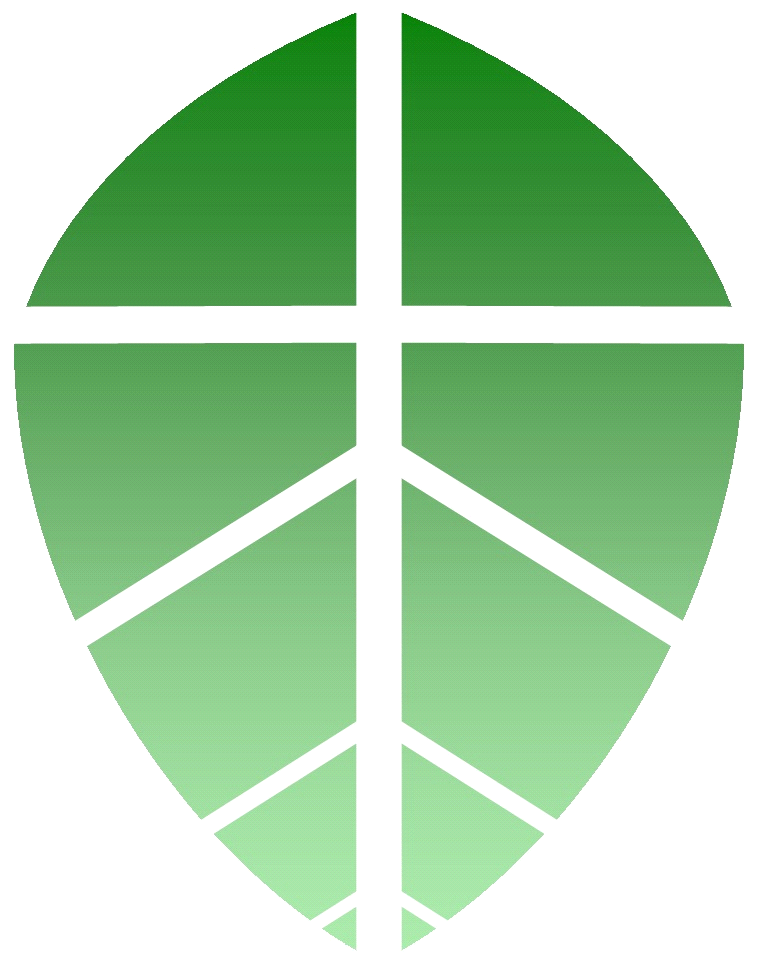 Sunday March 19th, 2023    Fourth Sunday in LentWe gather on the unceded territory of the Squamish Nation www.squamishanglicanchurch.cainfo@squamishanglicanchurch.ca1930 Diamond Road, Squamish Phone number: 604-898-5100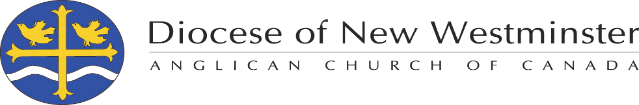 WELCOME AND ANNOUNCEMENTSTHE GATHERING OF THE COMMUNITY		PENITENTIAL RITELeader		If any want to become my followers, let them deny						themselves and take up their cross and follow me. 						Mark 8.34Let us confess our sins against God and our neighbour.Silent prayer.God of all mercy,All			we confess that we have sinned against you, opposing your 				will in our lives. We have denied your goodness in each 				other, in ourselves and in the world you have created. We 				repent of the evil that enslaves us, the evil we have done				and the evil done on our behalf. Forgive, restore and 					strengthen us through our Saviour Jesus Christ, so that we 				may abide in your love and serve only your will. Amen.Leader		May the God of love and power forgive you and free you 					from your sins, heal and strengthen you by the Holy Spirit					and raise you to new life in Jesus Christ.All			Amen.KYRIE ELEISON						Kyrie eleison	(Kyrie eleison)	 			Christe eleison	(Christe eleison)			 	Kyrie eleison	(Kyrie eleison)INTRODUCTORY RESPONSESLeader		We cast our burdens upon you, O Lord,				All 			and you will sustain us.Leader		Create in us clean hearts, O God,All			and renew a right spirit within us.Leader		Cast us not away from your presenceAll			and take not your Holy Spirit from us.Leader		Give us the joy of your saving help againAll			and sustain us by your bountiful Spirit.Leader		Blessed are you, O Holy One,All			the God of our salvation who bears our burdens.ACT OF PRAISE: Singing Songs of Expectation	CP (Blue Book) #536THE COLLECT OF THE DAY			      			Prayers for an Inclusive Church (2009) alt.	Leader		Let us pray.				(Silence)				Creator and Healer, People		you work your Sabbath will in the chaos of our life: teach 					us the insight that gives true judgement and praises you 					wherever you are found, making miracles from spit and 					mud; through Jesus Christ, the Son of earth. Amen. CHILDREN’S TIME THE PROCLAMATION OF THE WORDWe sit to listen for the word of God1ST READING: 1 SAMUEL 16:1-13	Reader		Hear what the Spirit is saying to the Church.					People		Thanks be to God.PSALM 23									BAS ( Green Book ) p.# 2ND READING: Ephesians 5: 8-14	Reader		Hear what the Spirit is saying to the Church.				People		Thanks be to God.GRADUAL HYMN: I Want Jesus to Walk with Me			CP( Blue Book ) #512HOLY GOSPEL: JOHN 9: 1-41			(as you are able, please stand)			Reader		The Lord be with you.					        		People		And also with you.					Reader		The Gospel of our Lord Jesus Christ according to							John.										People		Glory to you, Lord Jesus Christ.		(At the conclusion…)				Reader		The Gospel of Christ!							People		Praise to you, Lord Jesus Christ.HOMILY 	APOSTLE’S CREEDI believe in God, the Father almighty, creator of heaven and earth. I believe in Jesus Christ, his only Son, our Lord. He was conceived by the power of the Holy Spirit and born of the Virgin Mary. He suffered under Pontius 	Pilate, was crucified, died, and was buried. He descended to the dead. On the third day he rose again. He ascended into heaven, and is seated at the right hand of the Father. He will come again to judge the living and the dead. I believe in the Holy Spirit, the holy catholic Church, the communion of saints, the forgiveness of sins, the resurrection of the body, and the life everlasting. Amen.PRAYERS OF THE PEOPLE													Standing, sitting or kneeling, we offer prayer as a	community for the Church, for the world, for those in need and for those who have died.THE PEACE										Leader			The peace of the Lord be always with you.	All				And also with you.			OFFERTORY HYMN: The Lord’s My Shepherd 		CP (Blue Book) #519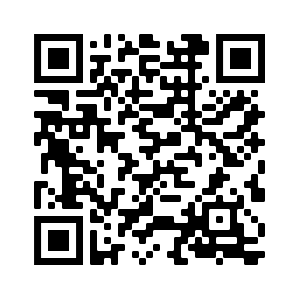 THE PRAYER OVER THE GIFTSLeader			Let us pray, (Silence)God of light, All				your Word brings to us a new vision of your glory. 						Accept our offering of praise and thanksgiving, 							through Jesus Christ our Lord. Amen.Eucharistic Prayer #5 Sung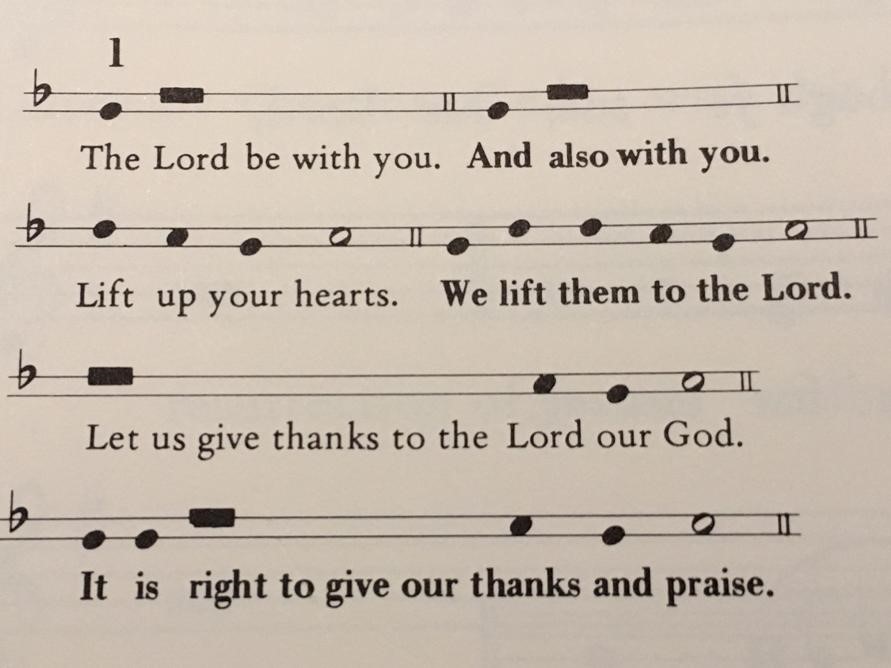 Celebrant 			We give you thanks and praise, almighty God, for the 						gift of a world full of wonder, and for our life which 						comes from you. By your power you sustain the universe. People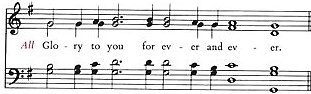 Celebrant 			You created us to love you with all our heart, and to 						love each other as ourselves, but we rebel against you 						by the evil that we do. In Jesus, your Son, you bring 						healing to our world and gather us into one great 							family. Therefore, with all who serve you on earth and 						in heaven, we praise your wonderful name, as we sing, 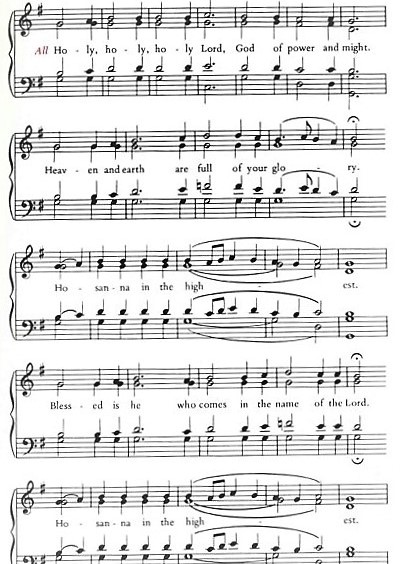 Celebrant 		We give you thanks and praise, loving Father, because in 					sending Jesus, your Son, to us you showed us how much you 					love us. He cares for the poor and the hungry. He suffers 					with the sick and the rejected. Betrayed and forsaken, he did not strike back but overcame 	hatred with love. On the cross he defeated the power of sin 	and death. By raising him from the dead you show us the 	power of your love to bring new life to all your people. Celebrant 	On the night before he gave up his life for us, Jesus, at supper with his friends, took bread, gave thanks to you, broke it, and gave it to them, saying, “Take this, all of you, and eat it: this is my body which is given for you.” After supper, Jesus took the cup of wine, said the blessing, 	gave it to his friends, and said, “Drink this, all of you: this is 	the cup of my blood, the blood of the new and eternal 	covenant, which is shed for you and for many, so that sins 	may be forgiven. Do this in memory of me.” People Celebrant 		Gracious God, with this bread and wine we celebrate the 					death and resurrection of Jesus, and we offer ourselves to 					you in him. Send your Holy Spirit on us and on these gifts, 					that we may know the presence of Jesus in the breaking of 					bread, and share in the life of the family of your children. People 			Celebrant 		Father, you call us to be your servants; fill us with the 						courage and love of Jesus, that all the world may gather in 					joy at the table of your kingdom.  We sing your praise, almighty Father, through Jesus, our 	Lord, in the power of the Holy Spirit, now and for ever. 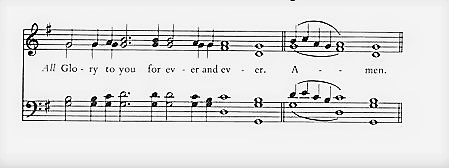 People 	THE LORD’S PRAYERLeader			As our Saviour taught us, let us pray, 			All				Our Father in heaven, hallowed be your name, 						your 	kingdom come, your will be done, on earth 					as in 	heaven. Give us today our daily bread. 						Forgive us our sins as we forgive those who sin 						against us. Save us from the time of trial, and						deliver us from evil. For the kingdom, the power, 					and the glory are yours, now and forever. Amen.FRACTION SENTENCE  #7						Green Book (BAS) p.#213Leader			We break this bread, All 				Communion in Christ’s body once broken. 	Leader			Let your Church be the wheat which bears its fruit in 						dying.	All				If we have died with him, we shall live with him; if we 						hold firm, we shall reign with him.Leader			The gift’s of God for the people of God.All				Thanks be to God. If you wish to receive a blessing rather than the bread, place your hand over your heart. If you wish to receive a wafer, extend two hands. Gluten free wafers are available upon request. Please refrain from intincting (dipping) the bread in the chalice. PRAYER AFTER COMMUNIONLeader			Let us pray,													(Silence)				Father, All				through your goodness we receive your Son in word 						and sacrament. May we always have faith in him, 						Jesus Christ the Lord. Amen.DOXOLOGY																		Glory to God whose power, working in us, can do 						infinitely more than we can ask or imagine. Glory to 						God from generation to generation, in the Church and 					in Christ Jesus, forever and ever. Amen.BLESSINGCLOSING HYMN: Praise the One Who Breaks the Darkness 				CP (Blue Book) #397	DISMISSALLeader		Go in peace to love and serve the Lord.				All			Thanks be to God!